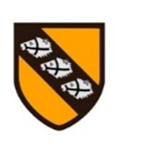 Langley Fitzurse Church of England SchoolAccessibility Plan ContentsStatement of intentPlanning duty 1: Curriculum Planning duty 2: Physical environmentPlanning duty 3: InformationStatement of intentThis plan should be read in conjunction with the School Improvement Plan and outlines the proposals of the governing board of Langley Fitzurse Cof E School to increase access to education for pupils with disabilities in the three areas required by the planning duties in the Equality Act 2010. A person is regarded as having a disability under the Act where the person has a physical or mental impairment that has a substantial and long term adverse effect on their ability to carry out normal day-to-day activities.This plan aims to:Increase the extent to which pupils with disabilities can participate in the school curriculum.Improve the environment of the school to increase the extent to which pupils with disabilities can take advantage of education, benefits, facilities and associated services provided.Improve the availability of accessible information, which is readily available to other pupils, to pupils with disabilities.The above aims will be delivered within a reasonable timeframe, and in ways which are determined after taking into account the pupil’s disabilities and the views of the parents/carers and pupil. In the preparation of an accessibility strategy, the LA must have regard to the need to allocate adequate resources in the implementation of the strategy.The governing board also recognises its responsibilities towards employees with disabilities and will:Monitor recruitment procedures to ensure that persons with disabilities are provided with equal opportunities.Provide appropriate support and provision for employees with disabilities to ensure that they can carry out their work effectively without barriers.Undertake reasonable adjustments to enable staff to access the workplace. The plan will be resourced, implemented, reviewed and revised regularly in consultation with:The parents/carers of pupilsThe headteacher and other relevant members of staffGovernorsExternal partnersThis plan is reviewed annually to take into account the changing needs of the schools and its pupils, and where the school has undergone a refurbishment. Signed By_________________________________________________________ Exec Headteacher		Date: __________________________________________________________________________________________________________ Chair of Governors		Date: ________________________________________________Next Review Date: ________________________________________________________Planning duty 1: CurriculumPlanning Duty 2: Physical EnvironmentPlanning Duty 3: Information IssueWhatWhoWhenOutcomeReview Short TermStaff members ensure the curriculum is accessible for all childrenAudit of curriculumHeadteacher/ teachers/SENCOAutumn 2022Management and teaching staff are aware of the accessibility gaps in the curriculum and plans made to address School trips take into account pupils with SENDSummer 2022Short TermStaff members have the skills to support pupils with SENDINSET provided to staff membersTraining for teachers on differentiating the curriculumHeadteacher/ External advisors/SENCOAutumn 2022Staff members have the skills to support children with SENDAutumn 2023Medium TermCurriculum and extra curricular activities response to changing needs of school cohortNeeds of pupils with SEND incorporated into planning processTeachers/SENCOAutumn 2022Planning of school trips takes into account pupils with SENDSummer 2024Long TermForward planning and focussed CPD ensures curriculum is responsive to needs of all children and ensures access to  all lessonsProvide tablets and other adjustments to pupils with SENDHeadteacher/ICT Manager/SENCOAutumn 2020Pupils with SEND can access lessonsSpring 2027IssueWhatWhoWhenOutcomeReview Short TermThe school’s physical environment is accessible to all stakeholdersAudit of physical environmentGovernorsMarch 22School is aware of accessibility barriers to its physical environment, and will make a plan to address themSummer 2023Medium TermLearning environment of pupils with visual impairment is accessibleIncorporation of appropriate colour schemesSchool business managerJuly 22Learning environment is accessible to pupils with visual impairmentsAutumn 2024Long TermChildren with physical disabilities access school buildings and all areasFeasibility and construction work undertaken  School business manager/building contractorsSeptember 22School buildings are fully accessibleAutumn 2025IssueWhatWhoWhenOutcomeReview Short TermManagement staff know whether school information is accessible or notAudit of information delivery proceduresSENCO/ICT managerAutumn 2022School is aware of accessibility gaps to its information delivery proceduresSummer 2022Short TermSchool does makes written information accessibleSchool seeks advice from external advisorsSENCOAutumn 22School is aware of local services for converting written information into alternative formatsSummer 22Medium TermWritten information is  accessible to pupils with visual impairmentsProvide written information in alternative formats Incorporate appropriate colour schemes when refurbishing (to benefit pupils with visual impairments) and install window blindsSENCO/ICT managerSummer 22Written information is fully accessible to children with visual impairmentsSummer 2024Long TermSchool website is accessible to children with SENDAudit of websiteICT managerSummer 22  Website is fully accessibleSummer 2025